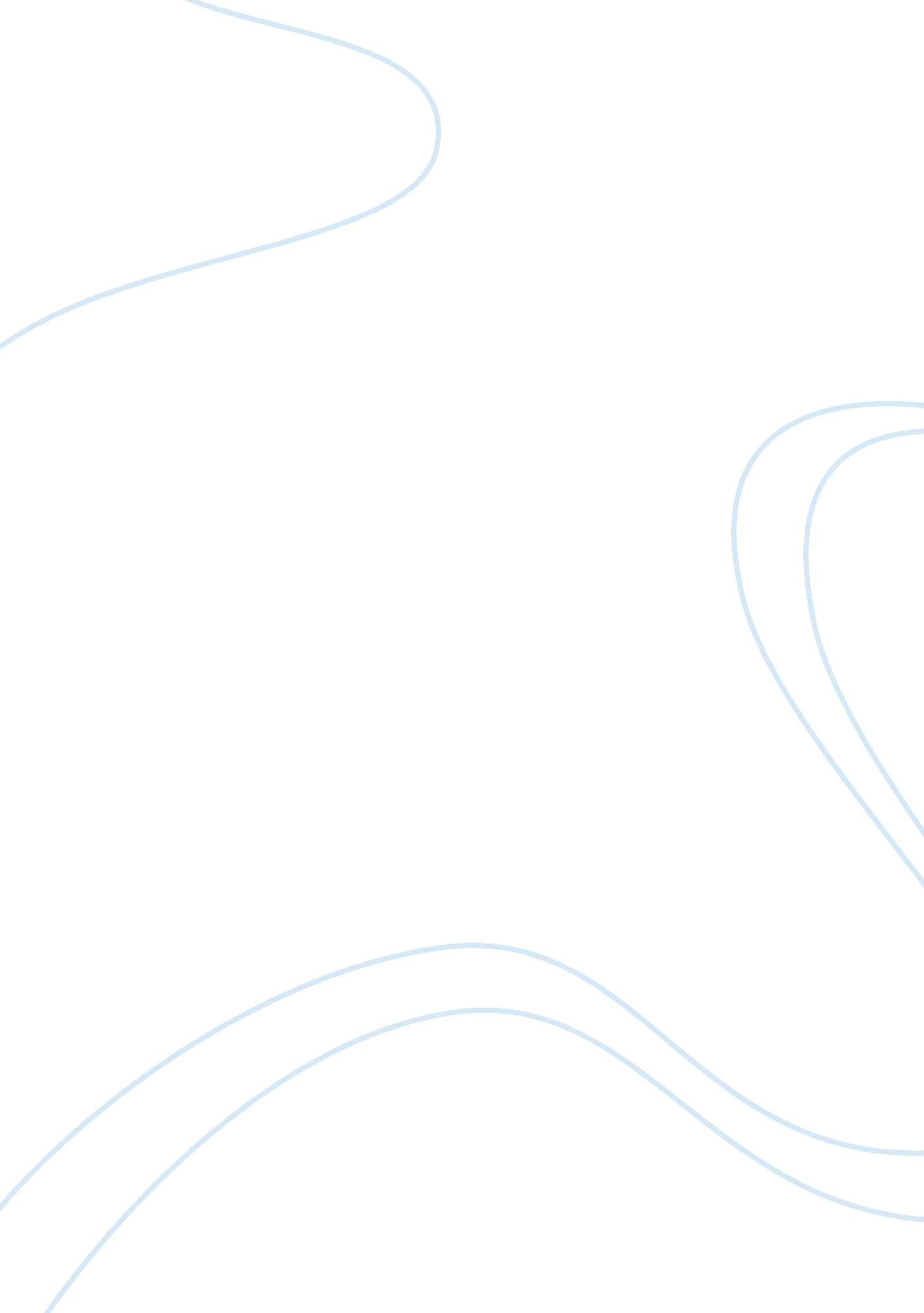 Homework4Science, Social Science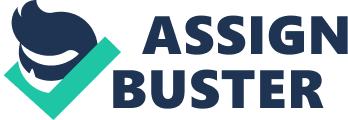 America’s Side in the Israel-Palestine Conflict Conflicts, as well as friendships, are based on mutual interests and interdependence. Moral considerations make up very little of any individual society’s response to conflict and choice of allies. Throughout history, industrialized countries such as America have been found to the base alliance to common factors that re of economic benefit to them. It is thus no wonder that America has been in full support of Israel in the war against Palestine. For close to a century, Israel has been a political and trade ally of Washington and the door to the resources rich region of Middle East. 
With the ongoing conflict between Israel and Palestine causing more devastating effects to the Palestinian than to the Israeli, it would be a logical expectation that America, as well as the rest of the international community would support the Palestinian and bring about ceasefire (El-Hasan, p. 201). However, in as much as many may find it commendable that Washington has repeatedly condemned the conflict, the actions of American government tends to communicate otherwise. For the last few years, the two countries have been in conflict, and the Palestinian have suffered the loss of civilian lives, destruction of property and physical injuries almost ten-fold the loss suffered by Israel (ifamericansknew. org). Despite this, America has focused assistance on helping Israel destabilize the region. 
The support of America to the Israelis is beyond what would be expected owing to the differing religious affiliation. In as much as the conflict has a religious connotation among the parties involved, the interests of America as well as most of the rest of the international community is economic importance. Helping Israel would mean that America maintains a friendly relationship with this powerful nation of the oil-rich region. The choice of sides for America is, in this case not based on moral consideration but the economic benefit. 
Works cited 
El-Hasan, Hasan A. Is the Two-State Solution Already Dead?: A Political and Military History of the Palestinian-Israeli Conflict. New York: Algora Pub, 2010. Print 
If America knew. http://www. ifamericansknew. org/. Accessed on October 30, 2014. 